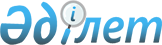 О внесении дополнений и изменений в приказ Председателя Комитета гражданской авиации Министерства транспорта и коммуникаций Республики Казахстан от 30 октября 2003 года № 502 "Об утверждении Правил выдачи и оснований для отказа в выдаче разрешений на выполнение нерегулярных полетов"
					
			Утративший силу
			
			
		
					Приказ Министра транспорта и коммуникаций Республики Казахстан от 26 февраля 2009 года № 80. Зарегистрирован в Министерстве юстиции Республики Казахстан 10 марта 2009 года № 5583. Утратил силу приказом и.о. Министра транспорта и коммуникаций Республики Казахстан от 13 августа 2010 года № 359

      Сноска. Утратил силу приказом и.о. Министра транспорта и коммуникаций Республики Казахстан от 13.08.2010 № 359 (вводится в действие по истечении десяти календарных дней после дня его первого официального опубликования).      В целях совершенствования порядка выдачи и оснований для отказа в выдаче разрешений на выполнение нерегулярных полетов для осуществления перевозок пассажиров, багажа и грузов ПРИКАЗЫВАЮ: 



      1. Внести в приказ Председателя Комитета гражданской авиации Министерства транспорта и коммуникаций Республики Казахстан от 30 октября 2003 года № 502 «Об утверждении Правил выдачи и оснований для отказа в выдаче разрешений на выполнение нерегулярных полетов», (зарегистрированный в Реестре государственной регистрации нормативных правовых актов за № 2558, опубликованный в Бюллетене нормативных правовых актов Республики Казахстан 2003 года, № 43-48, стр. 895); с изменениями и дополнениями, внесенными приказами Председателя Комитета гражданской авиации Министерства транспорта и коммуникаций Республики Казахстан от 3 августа 2004 года № 139 «О внесении изменения в приказ Председателя Комитета гражданской авиации Министерства транспорта и коммуникаций Республики Казахстан от 30 октября 2003 года № 502 «Об утверждении Правил выдачи и оснований для отказа в выдаче разрешений на выполнение нерегулярных полетов» (зарегистрированный в Реестре государственной регистрации нормативных правовых актов за № 3029); от 12 января 2005 года № 4 «О внесении дополнений в приказ Председателя Комитета гражданской авиации Министерства транспорта и коммуникаций Республики Казахстан от 30 октября 2003 года № 502 «Об утверждении Правил выдачи и оснований для отказа в выдаче разрешений на выполнение нерегулярных полетов» (зарегистрированный в Реестре государственной регистрации нормативных правовых актов за № 3439 и опубликованный в газете «Юридическая газета» от 21 октября 2005 года № 195-196 (929-930)); от 28 февраля 2006 года № 28 «О внесении изменений и дополнений в приказ Председателя Комитета гражданской авиации Министерства транспорта и коммуникаций Республики Казахстан от 30 октября 2003 года № 502 «Об утверждении Правил выдачи и оснований для отказа в выдаче разрешений на выполнение нерегулярных полетов» (зарегистрированный Реестре государственной регистрации нормативных правовых актов за № 4130 и опубликованный в газете «Юридическая газета» от 7 апреля 2006 года № 61-62 (1041-1042)); от 3 июля 2006 года № 126 «О внесении дополнений в приказ Председателя Комитета гражданской авиации Министерства транспорта и коммуникаций Республики Казахстан от 30 октября 2003 года № 502 «Об утверждении Правил выдачи и оснований для отказа в выдаче разрешений на выполнение нерегулярных полетов» (зарегистрированный в Реестре государственной регистрации нормативных правовых актов за № 4316 и опубликованный в газете «Юридическая газета» от 11 августа 2006 года № 147(1127) и в газете «Официальная газета» от 21 октября 2006 года № 43(305)); от 27 марта 2007 года № 55 «О внесении дополнений в приказ Председателя Комитета гражданской авиации Министерства транспорта и коммуникаций Республики Казахстан от 30 октября 2003 года № 502 «Об утверждении Правил выдачи и оснований для отказа в выдаче разрешений на выполнение нерегулярных полетов» (зарегистрированный в Реестре государственной регистрации нормативных правовых актов за № 4621 и опубликованный в Бюллетене нормативных правовых актов, май 2007 года № 5, стр. 258); приказом Министра транспорта и коммуникаций Республики Казахстан от 22 сентября 2008 года № 440 «О внесении дополнений и изменений в приказ Председателя Комитета гражданской авиации Министерства транспорта и коммуникаций Республики Казахстан от 30 октября 2003 года № 502 «Об утверждении Правил выдачи и оснований для отказа в выдаче разрешений на выполнение нерегулярных полетов» (зарегистрированный в Реестре государственной регистрации нормативных правовых актов за № 5336 и опубликованный в газете «Юридическая газета» от 31 октября 2008 года № 166) следующие дополнения и изменения: 



      в Правилах выдачи и оснований для отказа в выдаче разрешений на выполнение нерегулярных полетов, утвержденных указанным приказом: 



      в пункте 5: 



      в одиннадцатом абзаце слова «с указанием наименования фрахтующей организации» исключить; 



      после одиннадцатого абзаца дополнить абзацем следующего содержания: 

      «для туристских чартерных рейсов наименования фрахтующей организации»; 



      в пункте 14: 



      в абзаце пятом подпункта 4) слова «и Атырау» заменить словами «, Атырау и Караганды»; 



      в абзаце пятом подпункта 5) слова «и Атырау» заменить словами «, Атырау и Караганды». 



      2. Комитету гражданской авиации Министерства транспорта и коммуникаций Республики Казахстан (Кубаев М.М.) в установленном порядке обеспечить государственную регистрацию настоящего приказа в Министерстве юстиции Республики Казахстан. 



      3. Контроль за исполнением настоящего приказа возложить на вице-министра транспорта и коммуникаций Республики Казахстан Бектурова А.Г. 



      4. Настоящий приказ вводится в действие по истечении десяти календарных дней после дня его первого официального опубликования.       Министр                                    С. Ахметов 
					© 2012. РГП на ПХВ «Институт законодательства и правовой информации Республики Казахстан» Министерства юстиции Республики Казахстан
				